Муниципальное дошкольное образовательное учреждение«Детский сад № 61»Психолого-педагогическое сопровождение детей с аллергопатологиейГруппа № 13 «Ромашка»Подготовила воспитатель Тютянова С.Н.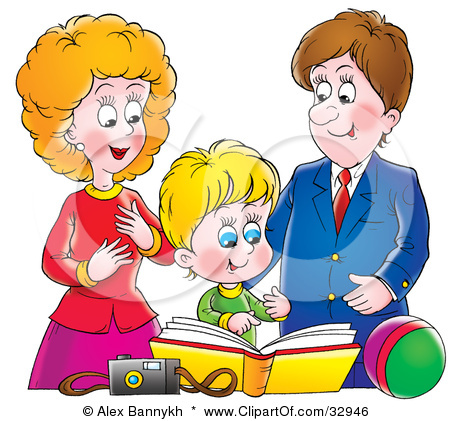 Ярославль          Пояснительная записка     Группы оздоровительной направленности для детей с аллергопатологией созданы с целью удовлетворения запросов родителей и оказание помощи семье в развитии детей, страдающих аллергопатологией.     Основные задачи организации деятельности групп оздоровительной направленности с аллергопатологией:     - создать условия для реабилитационного взаимодействия с детьми с аллергопатологией;      - создать условия для формирования знаний и навыков безопасного контакта у детей дошкольного возраста с аллергопатологией с объектами и явлениями окружающей жизни.     Организация питания осуществляется на основе гипоаллергенного меню, составленного на основе натуральных норм с учетом подбора и замены непереносимых продуктов, с расчетом, что бы суточный рацион ребенка полностью соответствовал физиологическим потребностям организма в основных пищевых веществах.     Медицинское обслуживание, коррекция здоровья детей осуществляется штатным медицинским персоналом ДОУ, который наряду с администрацией ДОУ несет ответственность за жизнь и здоровье воспитанников группы.     Мониторинг и коррекция развития детей осуществляется штатными педагогами ДОУ.     Контроль результатов работы группы оздоровительной направленности для детей с аллергопатологией осуществляется администрацией ДОУ и родителями (законными представителями).     Воспитательно-образовательный процесс состоит на основе:     - индивидуально-дифференцированного;     - личностно-ориентированного подхода к детям и направлен на:1. Укрепление физического и психологического здоровья детей с аллергопатологией;2. Валеологизацию учебно-воспитательного процесса для детей с аллергопатологией;3. Создание в учреждении благоприятного оздоровительно-профилактического режима;4. Осуществление психокоррекции детей, испытывающих гиперактивность, двигательную расторможенность;5. Соблюдение санитарно-гигиенических норм и режима рационального и диетического питания;6. Вариативность форм и методов обучения;7. Развивающее обучение на основе здоровьесберегающих технологий.     Воспитательно-образовательная работа реализуется в соответствии с Оздоровительной программой для детей, имеющих аллергические заболевания, которая представляет собой комплексную систему мероприятий, обеспечивающих реабилитацию и укрепление здоровья детей с аллергическими заболеваниями.     Оздоровительная программа для детей, имеющих аллергические заболевания, рассчитана на возрастные группы ( от 2 до 7 лет).                Содержание:Цель программы:Обеспечение реабилитации и укрепления здоровья детей с аллергическими заболеваниями.Формирование у детей представлений о ценности здорового образа жизни и потребности в здоровом образе жизни.Обеспечение тесного взаимодействия родителей и ДОУ в вопросах укрепления здоровья детей.Ожидаемые результаты:           Реабилитация здоровья и стабилизация данного состояния у детей с аллергическими заболеваниями в результате реализации комплексной системы медико-психолого-педагогического сопровождения и создания условий пребывания в ДОУ детей, имеющих аллергические заболевания.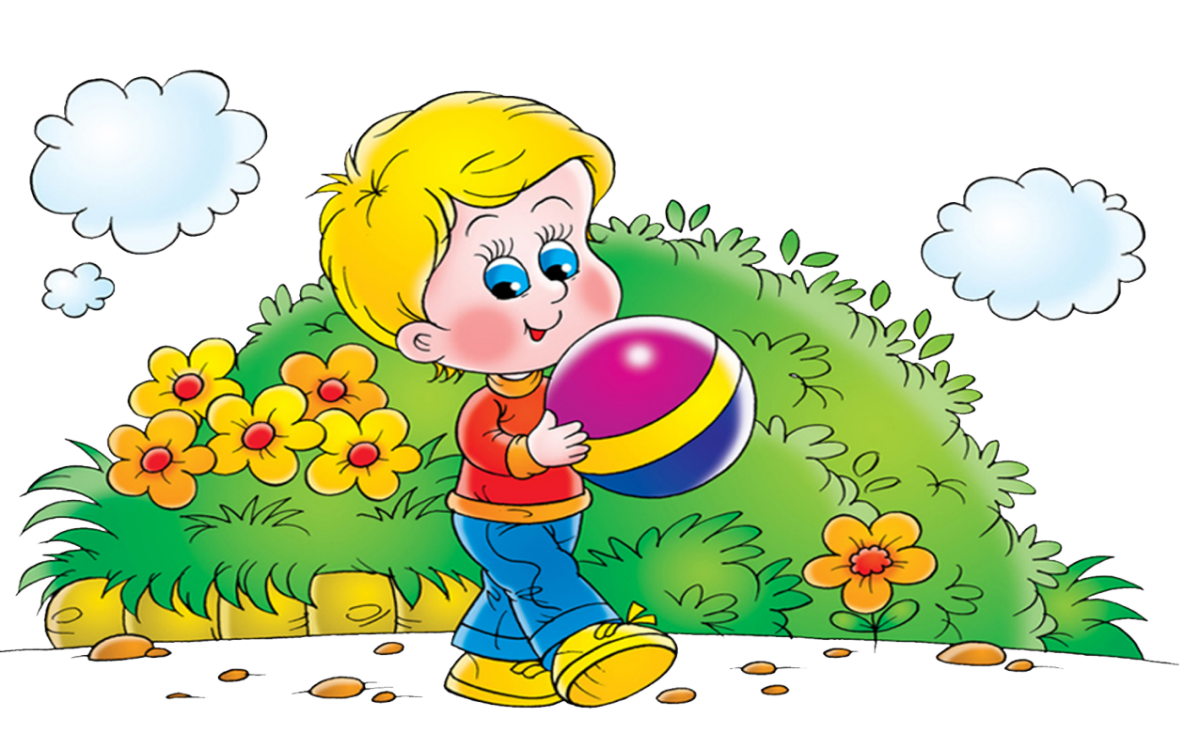 Психолого – педагогическое сопровождение    детей с  аллергопатологией  На сегодняшний день все больше отмечается заболеваний аллергического характера, наблюдается устойчивый рост показателей таких заболеваний.   Детей с аллергопатологией отличает повышенная утомляемость, головные боли, аффективные расстройства, невропатии, неврозы, гиперактивность, психосоматические расстройства.     Как подчеркивают исследования Ю.А.Антропова, Ю.С.Шевченко, у детей с аллергопатологией наблюдается незрелость эмоциональной сферы, нарушения личностного развития, такие как: пониженная самооценка, высокая тревожность, агрессивность, инфинтилизм, пассивность либо чрезмерная активность, низкий коммуникативный статус. Как следствие, происходит нарушение взаимоотношений с окружающей действительностью, что в свою очередь, без необходимой коррекционной поддержки может способствовать социальной депривации.     В связи с тем, что дети с аллергопатологией очень часто пропускают ДОУ (по причине заболеваемости, длительных обследований, лечения в стационарах, курортно-санаторного лечения) для нашего ДОУ является актуальным:- интеграция содержания образовательных областей;- цикличность пройденных тем (темы повторяются в течение года);- организация совместной деятельности взрослого и детей (большой объем материала дети усваивают в ходе совместной деятельности):                               1. Непосредственно организованная деятельность, реализуется в ходе совместной деятельности взрослого и детей;                              2. Совместная деятельность взрослого и детей, осуществляется в ходе режимных моментов.- комплексное воздействие на образовательный процесс всех субъектов образовательного процесса;- индивидуальные программы развития.     Исходя из обозначенных особенностей, оказание психолого-педагогического сопровождения детей с аллергопатологией единовременно выстраивается в несколько основных направлениях:            Эмоционально – личностное развитие     Данное направление включает в себя три блока, условно обозначенных как:- «Я» - развитие самосознания;- «Я и другие» - развитие коммуникативных навыков, навыков сотрудничества, умения взаимодействовать с окружающей действительностью;- «Я и мои эмоции» - развитие эмоциональной сферы личности.              Нейропсихологическое сопровождение                                                      развития детей     Нервно-психологические отклонения, возникающие в результате полученных детьми травм, перенесенных инфекционных заболеваний наравне с другими проявлениями, являются причиной проявления аллергопатологии, с другой стороны, ряд исследований свидетельствуют о возможных влияниях аллергопатологии на нервно психическое развитие ребенка.      Анализ специальной литературы свидетельствует, что у 60% детей с аллергопатологией отмечаются отклонения в нервно психическом развитии, что находит отражение в специфике нервных реакций ребенка, особенностей поведения, развитии высших психических функций.     Таким образом, детям необходимо нейропсихологическое сопровождение, которое может компенсировать и повымить энергитизацию мозга, способствовать межполушарному воздействию, активизировать работу подкорковых структур. Данное сопровождение, в большинстве случаев, будет способствовать нормализации нервной системы.     Нейропсихологическое сопровождение реализуется через дыхательные упражнения, кинезиологические упражнения, растяжки и др.Большое значение уделяется снятию психомышечного напряжения, т.к. эмоциональное, физическое напряжение, телесные зажимы достаточно выражены у детей с аллергопатологией. Для решения данного вопроса широко используются визуально-кинестические, телесные техники, релаксация и др.     Дети с аллергопатологией в связи с частыми пропусками детского сада, нервно физиологическими особенностями, излишней активностью, тревожностью, инфантильностью не всегда в полном объеме усваивают предложенный материал, детям бывает трудно систематизировать знания. Несистематизированные знания способствуют излишней информационной нагрузке, которую не всегда могут выдержать дети, что в свою очередь вносит дополнительное напряжение.     Для полноценного процесса образования, реабилитации ребенка с аллергопатологией крайне важен принцип преемственности, взаимопроникновения двух социальных институтов: семьи и детского сада.     Важнейшим условием преемственности является установление доверительного делового контакта между семьей и ДОУ, в ходе которого выстраивается, а порой и корректируется позиция родителей и педагогов.      Соблюдение строгой диеты, ограничение посещения многих общественных, культурно-массовых развлекательных мероприятий, присутствие у родителей страха за состоянием ребенка (например: ожидание приступа бронхиальной астмы), необходимость постоянно контролировать физическое состояние ребенка, проведение курсов медикаментозной поддержки, накладывают свои отпечатки на развитие детско-родительских отношений.       Многие родители, не имея возможности решить ряд ситуаций, переживают тревогу, гнев, допускают аффективные вспышки, отстраненность, игнорирование личностных проблем ребенка, что также способствует формированию проблем, во взаимоотношениях родителей и детей. (Ю.Ф.Шевченко, Ю.Ф.Антропов, И.В.Крюкина и др.). Особое значение в развитии детей с аллергическими заболеваниями, приобретает характер отношений к ним родителей. В психологической литературе описана достаточно обширная феноменология нарушений родительского, и в частности, материнского отношения к детям с проблемами в развитии и здоровья.       Нарушения в эмоциональных контактах ребенка с близкими взрослыми, приводит к возникновению у него внутренного дискомфорта, создают угрозу стабильности и устойчивости его отношений к миру, что в итоге приводит к значительным искажениям в развитии ребенка, и зачастую к ухудшению здоровья, в частности проявления аллергопатологии (Г.М.Бреслов, М.И.Буянов, А.Я.Варга, А.И.Захаров и др.).     Исходя из этого, работа с родителями, семьями воспитывающих детей с аллергопатологией, является максимально значимой.     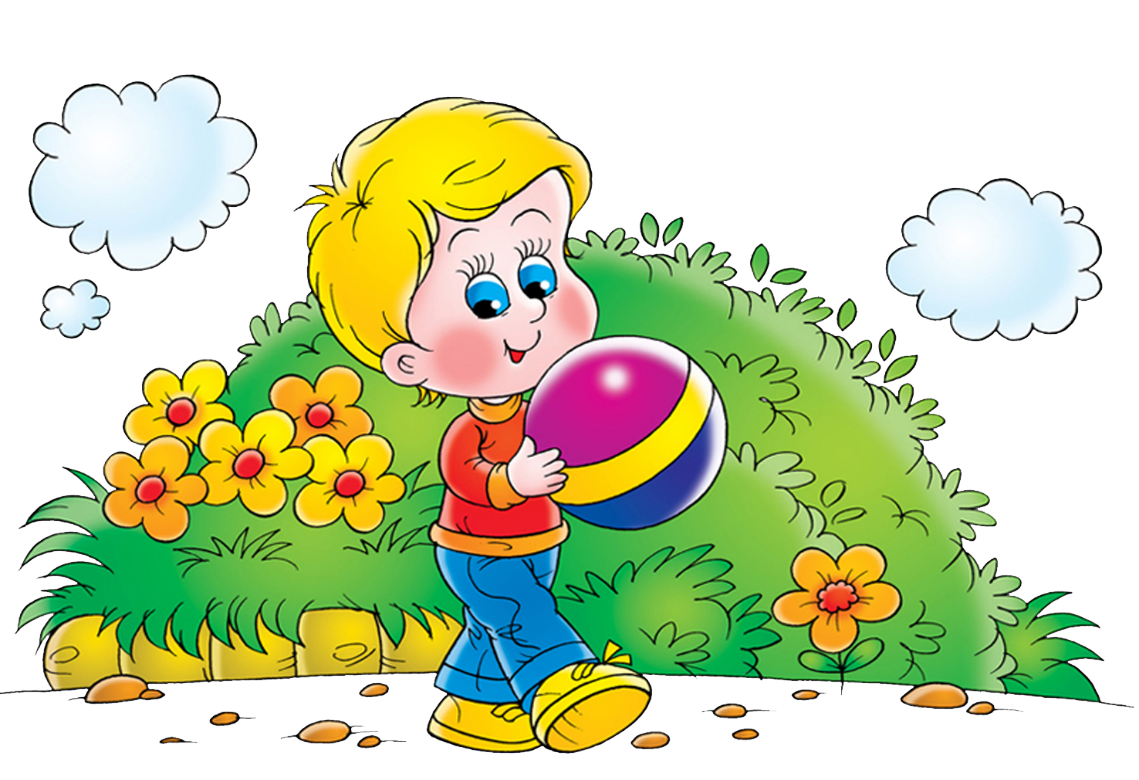 Индивидуальный маршрут развития воспитанниковИндивидуальная программаразвитияФамилия __________________________________Имя _______________________________________Группа № ___    __________________(для детей с аллергопатологией)Воспитатели: ______________________                        ______________________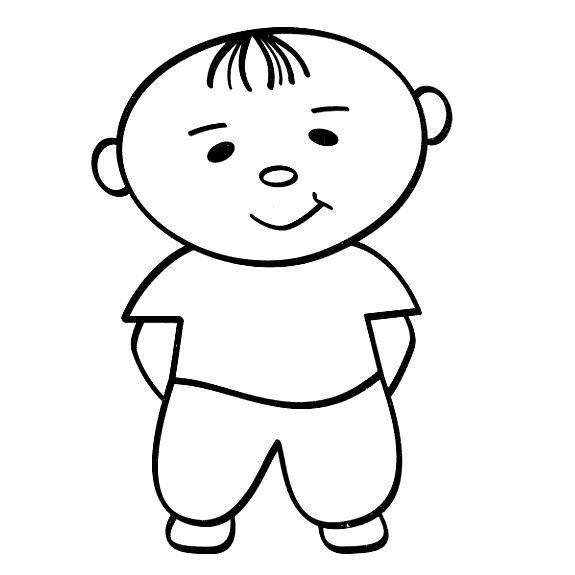 Антропометрические данные ____________________  группыза 20___г.ИНДИВИДУАЛЬНЫЕ ОСОБЕННОСТИ РЕБЕНКАВыводы по итогам обследования на начало_______________уч. года:1. Необходима консультация специалиста: да, нет (логопеда, психолога, дефектолога, невропатолога, психотерапевта) (подчеркнуть)2. В каком виде деятельности успешен ________________________________________________________________________________________________________________________________________________________________________________________________________________3. Получает удовольствие от продуктивных занятий (да, нет)4. Способен заниматься самостоятельно осмысленным делом в течение 10 и более минут (да, нет)5. Необходима индивидуальная работа с ребёнком по следующим направлениям: (подчеркнуть по каким)играмоторика: мелкая, крупная  продуктивная деятельность: лепка, аппликация, рисование, конструирование  психические процессы: восприятие, мышление, память, внимание, воображение                              сенсорика, математикаразвитие речи: словарь, грамматический строй, связная речь, звукопроизношение, фонематический слухосведомлённость об окружающем миреобщение со сверстникамиусвоение социальных нормРезультаты обследования специалиста ________________________________________________________________________________________________________________________________________________________________________________________________________________Выводы по итогам обследования на конец______________ уч. года:Динамика развития: положительная, отрицательная, отсутствие динамики (подчеркнуть) Самая высокая динамика по показателю_______________________________________________________________Причина_____________________________________________________________________________________________________________________________________________________________________________________________________________________________________________________________________________________________________________________________________________________________________________________________      4.Отрицательная динамика по показателю_______________________________________________________________         5. Причина_____________________________________________________________________________________________________________________________________________________________________________________________________________________________________________________________________________________________       6. Перспективы на будущее ________________________________________________________________________________________________________________________________________________________________________________________________________________________________________________________________________________________________________________________________________________________________________________________________________________________________________________________________________________________________________________________________________	Лист индивидуальных занятийФамилии, имя__________________________________________________возраст_____________Дата начала занятий_________________________________________________________________Фамилия, имя, отчество педагога___________________________________________________Краткий план индивидуальной работы (по мере необходимости в течении года уточняется)__________________________________________________________________________________________________________________________________________________________________________________________________________________________________________________________________________________________________________________________________________________________________________________________________________________________________________________________________________________________________________________________________________________________________________________________________________________________________________________________________________________________________________________________________________________________________________________________________________________________________________________________________________________________________________________________________________________________________________________________________________________________________________________________________________________________________________Взят на индивидуальные занятия________-раз в неделюДинамика состояния ребёнка 1. На «___» ______________________200__г._______________________________________________________________________________________________________________________________________________________________________________________________________________________________________________________________________________________________________________________________________________________________________________________________________________________2. На «_____» ____________________200___г.__________________________________________________________________________________________________________________________________________________________________________________________________________________________________________________________________________________________________________________________________________________________________________________________________________________________3. На «_____» ____________________200___г.__________________________________________________________________________________________________________________________________________________________________________________________________________________________________________________________________________________________________________________________________________________________________________________________________________________________Результативность индивидуальной работы, рекомендации на дальнейший период__________________________________________________________________________________________________________________________________________________________________________________________________________________________________________________________________________________________________________________________________________________________________________________________________________________________________________________________________________________________________________Число____________________Подпись  педагога____________________________________Лист взаимодействия с родителямиФ.И.О__________________________________________________________________________________________________________________________________________________________________________________________________________________________________________________________________________________________________________________________________________________________________________________________________________________________________________________________________________________________________________________________________________________________________________________________________________________________________________________________________________________________________________________________________________________________________________________________________________________________________________________________________________________________________________________________________________________________________________________________________________________________________________________________________________________________________________________________________________________________________________________________________________________________________________________________________________________________________________________________________________________________________________________________________________________________________________________________________________________________________________________________________________________________________________________________________________________________________________________________________________________________________________________________________________________________________________________________________________________________________________________________________________________________________________________________________________________________________________________________________СВЕДЕНИЯ СОЦИАЛЬНОГО ХАРАКТЕРА1. Ф.И.О. воспитанника _____________________________________________2. Дата и место рождения ______________________________________________________________________________________________________________3. Адрес: __________________________________________________________    телефон _________________________________________________________4. Состав семьи __________________________________________________________________________________________________________________________________5. Сведения о родителях (законных представителях):    ФИО матери __________________________________________________________________год рождения __________________________________________________________________образование __________________________________________________________________место работы, должность_________________________________________________________    ________________________________________________________________особые отметки __________________________________________________________________ФИО отца __________________________________________________________________год рождения __________________________________________________________________образование __________________________________________________________________место работы, должность________________________________________________________     __________________________________________________________________особые отметки __________________________________________________________________6. Другие родственники __________________________________________________________________ __________________________________________________________________ __________________________________________________________________7. Жилищные условия: __________________________________________________________________ ____________________________________________________________________________________________________________________________________8. Материальная обеспеченность семьи: ____________________________________________________________________________________________________________________________________9. Пребывание в других детских учреждениях: ______________________________________________________________________________________________________________________________________________________________________________________________________10. Дата поступления в ДОУ: __________________________________________________________________МЕДИЦИНСКИЕ ДАННЫЕ Общее состояние ______________________________________________________________________________________________________________________________________________________________________________________________________________________________________________________________________________________Физическое развитие ____________________________________________________________________________________________________________________________________________________________________________________________________________________________________________________________________________________________________________________________________________________________Неврология_________________________________________________________________________________________________________________________________________________________________________________________________________________4.  Зрение _______________________________________________________________________________________________________________________________________________________________________________________________________________________________________________________________________________________________Слух ________________________________________________________________________________________________________________________________________________________________________________________________________________________________________________________________________________________________6. Опорно-двигательный аппарат ___________________________________________________________________________________________________________________________________________________________________________________________________________________________________________________________________________7.  Диагноз психиатра _____________________________________________________________________________________________________________________________________________________________________________________________________________________________________________________________________________________8.  Диагноз логопеда ____________________________________________________________________________________________________________________________________________________________________________________________________________9. Данные о текущем лечении________________________________________________________________________________________________________________________________________________________________________________________________________________________________________________________________________________________________________________________________________________________10. Основной диагноз_____________________________________________________________________________________________________________________________________________________________________________________________________________________________________________________________________________________     11.Диспансерное наблюдение врачей специалистов__________________________________________________________________________________________________________________________________________________________________________________________________________________________________________________________________________________________________________________________________________________________________________________________________________________________________________________________________________________________________________________________________________________________________________________________________________________________________________________________________________________________________________________________________________________________________________________________________Рекомендации специалистов                   Индивидуальная программа развития                                                    ______________ уч. год1.Образовательная область «Физическое развитие»                                                 Задачи:________________________________________________________________________________________________________________________________________________________________________________________________________Содержание работы:•	Формирование начальных представлений о здоровом образе жизни_________________________________________________________________________________________________________________________________________________________________________________________________________•	Физическая культура_________________________________________________________________________________________________________________________________________________________________________________________________________Подвижные игры_________________________________________________________________________________________________________________________________________________________________________________________________________2. Образовательная область «Социально-коммуникативное развитие»                                                            Задачи:______________________________________________________________________________________________________________________________________Содержание работы:•	Ребенок в семье и сообществеОбраз «Я»_________________________________________________________________________________________________________________________________________________________________________________________________________Семья_________________________________________________________________________________________________________________________________________________________________________________________________________Детский сад___________________________________________________________________________________________________________________________________________________________________________________________________•	Самообслуживание, самостоятельность, трудовое воспитание_________________________________________________________________________________________________________________________________________________________________________________________________________•	Формирование основ безопасности_________________________________________________________________________________________________________________________________________________________________________________________________________3. Образовательная область «Познавательное развитие»                                                              Задачи:_________________________________________________________________________________________________________________________________________________________________________________________________________Содержание:•	Формирование элементарных математических представлений_________________________________________________________________________________________________________________________________________________________________________________________________________•	Развитие познавательно-исследовательской деятельности_________________________________________________________________________________________________________________________________________________________________________________________________________•	Ознакомление с предметным окружением_________________________________________________________________________________________________________________________________________________________________________________________________________•	Ознакомление с социальным миром_________________________________________________________________________________________________________________________________________________________________________________________________________•	Ознакомление с миром природы_________________________________________________________________________________________________________________________________________________________________________________________________________4. Образовательная область «Речевое развитие»                                                       Задачи:_________________________________________________________________________________________________________________________________________________________________________________________________________Содержание работы:•	Развитие речи  Формирование словаря_________________________________________________________________________________________________________________________________________________________________________________________________________Звуковая культура речи_________________________________________________________________________________________________________________________________________________________________________________________________________Грамматический строй речи_________________________________________________________________________________________________________________________________________________________________________________________________________Связная речь_________________________________________________________________________________________________________________________________________________________________________________________________________•	Приобщение к художественной литературе_________________________________________________________________________________________________________________________________________________________________________________________________________5.Образовательная область «Художественно-эстетическое развитие»                                 Задачи:_______________________________________________________________________________________________________________________________________________________________________________________Содержание работы:Изобразительная деятельностьРисование:_______________________________________________________________________________________________________________________________________________________________________________________Лепка_______________________________________________________________________________________________________________________________________________________________________________________Аппликация_______________________________________________________________________________________________________________________________________________________________________________________Конструктивно-модельная деятельность_______________________________________________________________________________________________________________________________________________________________________________________Музыкальная деятельность_______________________________________________________________________________________________________________________________________________________________________________________     Для детей с аллергопатологией используются следующие здоровьесберегающие технологии:Ритмопластика. Во время занятий у детей развивается музыкальный слух, чувство ритма, гибкость и пластичность, формируется правильная осанка. Обращается внимание на художественную ценность, величину физической нагрузки и ее соразмерность возрастным показаниям ребенка.Динамические паузы. Проводятся во время занятий, 2-5 мин., по мере утомляемости детей. Во время их проведения включаются элементы гимнастики глаз, дыхательной, пальчиковой и других в зависимости от вида занятий.Подвижные и спортивные игры. Проводятся ежедневно как часть физкультурных занятий, а так же на прогулке, в групповой комнате – малой и со средней степенью подвижности. Игры подбираются в соответствии с возрастом ребенка, а так же местом и временем ее проведения. В детском саду мы используем игры с бегом, прыжками, мячом, игровые задания с элементами спортивных игр: из волейбола и баскетбола – броски мяча в парах, тройках, двумя руками из-за головы, от груди, снизу, броски мяча в баскетбольное кольцо. Благодаря этому укрепляются мышцы верхнего плечевого пояса, спины, дыхательные мышцы, улучшается подвижность грудной клетки. Игровые задания из футбола: ведение и передача мяча ногой в паре, удары по воротам. Эти упражнения помогают укрепить мышцы и улучшить подвижность голеностопного сустава.Релаксация. Для психического здоровья детей необходима сбалансированность положительных и отрицательных эмоций, обеспечивающая поддержание духовного равновесия и жизнеутверждающего поведения. Задача педагога состоит не в том, чтобы подавлять или искоренять эмоции, а в том, чтобы научить детей ощущать свои эмоции, управлять своим поведением, слышать свое тело. С этой целью используются упражнения на расслабление определенных частей тела и всего организма. Занятия рекомендуется сопровождать спокойной классической музыкой (Чайковский, Рахманинов), звуки природы. Выполнение таких упражнений очень нравится детям, т.к. в них есть элемент игры. Они быстро обучаются умению расслабляться.Пальчиковая гимнастика. Проводится индивидуально, либо с подгруппой детей ежедневно. Тренирует мелкую моторику, стимулирует речь, пространственное мышление, внимание, кровообращение, воображение, быстроту реакции. Проводится в любой удобный отрезок времени.Гимнастика для глаз. Проводится в любое свободное время в зависимости от интенсивности зрительной нагрузки, способствует снятию статического напряжения мышц глаз, кровообращения. Во время ее проведения используется наглядный материал, показ педагога.Дыхательная гимнастика. Проводится в различных формах физкультурно-оздоровительной работы. У детей активизируется кислородный обмен во всех тканях организма, что способствует нормализации и оптимизации его работы в целом. На занятиях физкультурой дыхательные упражнения применяются 1:2, 1:4, т.е. после 2-4 общеразвивающих упражнений одно упражнение на дыхание. Дети выполняют вдох через нос, а выдох через рот, губы трубочкой, дыхательные упражнения с произнесением звуков вибрации, динамические дыхательные упражнения с удлиненным выдохом.Бодрящая гимнастика. Проводится ежедневно, после дневного сна 5-10 мин. В ее комплекс входят упражнения на кроватках на пробуждение, упражнения на коррекцию плоскостопия, воспитание правильной осанки, обширное умывание. Гимнастика включает: 3-4 общеразвивающих упражнения в спокойном темпе, после можно побегать босиком из спальни в групповую комнату и назад – разность температур – закаливающий фактор. Утренняя гимнастика. Проводится ежедневно 6-8 мин. С музыкальным сопровождением. Музыка сопровождает каждое упражнение. У детей при этом формируются ритмические умения и навыки.Физкультурные занятия. Проводятся в соответствии с программой, по которой работает детский сад, 2-3 раза в неделю в спортивном зале и на спортивной площадке. Ранний возраст – в групповой комнате, 10 мин. Младший возраст – 15-20 мин., средний возраст – 20-25 мин., старший возраст – 25-30 мин. Перед занятием необходимо хорошо проветрить помещение, занятия направлены на обучение двигательным умениям и навыкам. Регулярные занятия физкультурой укрепляют организм и способствуют повышению иммунитета.Оздоровительный бег. Используется в различных формах физкультурно-оздоровительной работы, для детей старшего возраста. Необходимо начинать заниматься в теплое время года. Бег чередуется с ходьбой, во время ходьбы выполняются дыхательные упражнения ( вдох через нос, удлиненный выдох через рот, губы трубочкой), темп медленный и средний. Самомассаж. Это массаж, выполняемый самим ребенком. Он улучшает кровообращение, помогает нормализовать работу внутренних органов, улучшить осанку . Способствует не только физическому укреплению человека, но и оздоровлению его психики. Самомассаж проводится в игровой форме в виде пятиминутного занятия или в виде динамической паузы на занятиях. Весёлые стихи, яркие образы, обыгрывающие массажные движения, их простота, доступность, возможность использования в различной обстановке делают его для ребенка доступным и интересным.Активный отдых. При проведении досугов, праздников все дети приобщаются к непосредственному участию в различных состязаниях, соревнованиях, с увлечением выполняют двигательные задания, при этом дети ведут себя более непосредственно, чем на физкультурном занятии, и эта раскованность позволяем им двигаться без особого напряжения. При этом используются те двигательные навыки и умения, которыми они уже прочно овладели, поэтому у детей проявляется своеобразный артистизм, эстетичность в движениях. Скандинавская ходьба – это вид оздоровительной ходьбы с палками, можно начинать с детьми 4-х лет. Это семейный вид активного отдыха. Детям очень нравится такая ходьба, если занятия проходят вместе с родителями и в компании с другими детьми.Плавание – это и закаливание, и обучение детей выполнять удлиненный выдох в воду, преодолевая сопротивление воды, происходит тренировка дыхательной мускулатуры, а также укрепляются мышцы верхнего плечевого пояса, улучшается подвижность в суставах верхних конечностей и подвижность грудной клетки за счёт вдоха и выдоха в воду.Технология музыкального воздействия. Музыка обладает сильным психологическим воздействием на детей. Она влияет на состояние нервной системы (успокаивает, расслабляет или, наоборот, будоражит, возбуждает), вызывает различные эмоциональные состояния (от умиротворенности, покоя и гармонии до беспокойства, подавленности или агрессии). В связи с этим важно обратить внимание на то, какую музыку слушает ребенок и взрослый. Спокойная музыка, вызывающая ощущения радости, покоя, любви, способна гармонизировать эмоциональное состояние маленького слушателя, а также развивать концентрацию внимания.Сказкотерапия – используется для психотерапевтической и развивающей работы. Сказку может рассказывать взрослый, либо это может быть групповое рассказывание. Сказки читаются, обсуждаются с детьми. Дети очень любят “олицетворять” их, обыгрывать. Для этого можно использовать кукольный театр, ролевые игры, в которых дети перевоплощаются в разных сказочных героев. Дети также сами сочиняют сказки, ведь придуманная сказка ребенком, открывающая суть проблемы – основа сказкотерапии. Через сказку можно узнать о таких переживаниях детей, которые они сами не осознают, или стесняются обсудить с взрослым. Таким образом, каждая из рассмотренных технологий имеет оздоровительную направленность, а используемая в комплексе – формирует у воспитанника привычку к здоровому образу жизни.  №  п/пФамилия, имя ребенкаГруппа здоровьяростроствесвес  №  п/пФамилия, имя ребенкаГруппа здоровьяосеньвеснаосеньвесна123456789101112131415161718192021222324252 года2 года3 года3 года4 года4 года5 лет5 лет6 лет6 лет7 лет7 летн.гк.гн.гк.гн.гк.гн.гк.гн.г.к.г.н.г.к.г.Относится к группе часто болеющих детейПреобладающий эмоциональный фон ПоложительныйРовный, уравновешенныйотрицательныйАдекватность эмоциональных реакций (на замечания, похвалу, конкретную ситуацию)ярко выраженанедостаточно выраженанеадекватностьСпособность к контролю эмоцийвыраженанедостаточно выраженане способен контролироватьАгрессивностьдружелюбныйагрессивный адекватно ситуацииагрессивный в любой ситуацииТревожностьспокойный, уверенныйтревожныйвозбудимый, присутствует моторное беспокойствоАктивностьактивныйгиперактивныйпассивныйИнициативностьинициативныйиногда проявляет инициативубезынициативныйТемп работыбыстрыйсредниймедленныйСамостоятельностьсамостоятельныйнуждающийся в поддержке: в различных видах деятельности, в общении, в бытуСамооценка (может проявляться в чувстве собственного достоинства, самоуважении)адекватнаязавышеннаязаниженнаяПотребность в общении с окружающимиярко выраженана среднем уровненедостаточнане выраженаКонтактностьлегко вступает в контакт, общительныйконтакт и общение затруднензамкнут, необщителенКонфликтностьумеет дружно, без конфликтов играть с другими детьмиконфликты возникают, но редкочасто ссорится с детьми Положение ребенка в группе сверстниковлидирующийвыполняет команды и второстепенные ролиподчиняющийсяУмение сотрудничать со взрослыми, способность работать в группесформированынедостаточно сформированыне сформированыПолучает удовольствие от продуктивных занятийЛюбознателенПериод занятийДаты проведенияИтого С «_________»    По «_________»С «_________»    По «_________»С «_________»    По «_________»Педагог- психологПотенциальные возможности обучения по данной программе, состояние эмоционально-волевой сферы, мотивация обучения. Гипотеза причины нарушения обучения. Рекомендации педагогам, родителям, педагогам дополнительного образования.________________________________________________________________________________________________________________________________________________________________________________________________________________________________________________________________________________________________________________________________ЛогопедСтруктура и степень нарушения речи. Причины неуспешности обучения.________________________________________________________________________________________________________________________________________________________________________________________________________________________________________________________________________________________________________________________________ВоспитателиСоциально-экономическое состояние семьи, оценка детско-родительских отношений. Гипотеза причины нарушения обучения и воспитания.Возможные причины кризисного состояния.________________________________________________________________________________________________________________________________________________________________________________________________________________________________________________________________________________________________________________________________________________________________________________________________________________________________________________________________Физ.      инструктор________________________________________________________________________________________________________________________________________________________________________________________________________________________________________________________________________________________________________________________________Музыкальныйруководитель________________________________________________________________________________________________________________________________________________________________________________________________________________________________________________________________Художественный руководитель_______________________________________________________________________________________________________________________________________________________________________________________________________________________________________________________________Медицинскийработник________________________________________________________________________________________________________________________________________________________________________________________________________________________________________________________________________________________________________________________________________________________________________________________________